The Bag I’m Taking to Grandma’s                                            Name: _____________________________________________________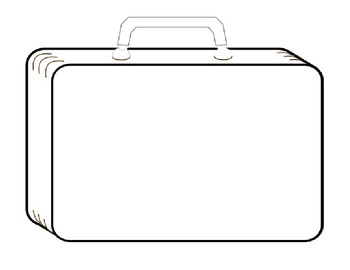 